 Муниципальное бюджетное общеобразовательное учреждение "Марушинская средняя общеобразовательная школа " Целинного района Алтайского края"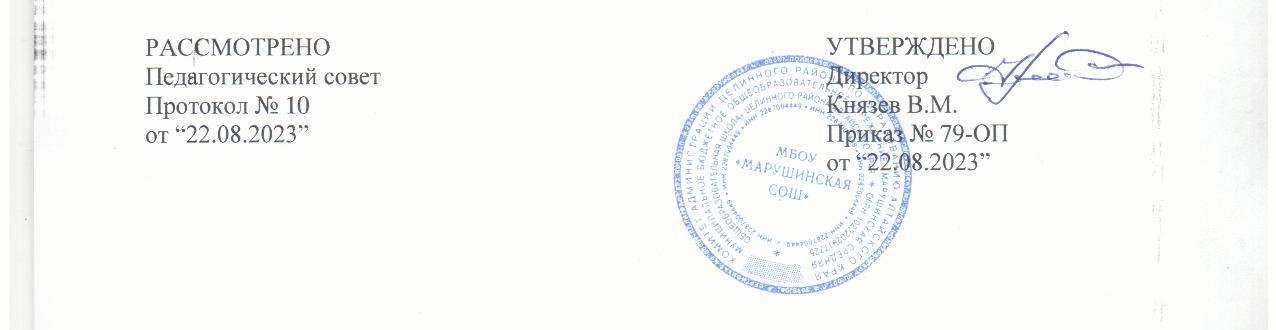 УЧЕБНЫЙ ПЛАНсреднего общего образованияна 2023 – 2024 учебный годЦелинный муниципальный район, Алтайский край 2023ПОЯСНИТЕЛЬНАЯ ЗАПИСКАУчебный план среднего общего образования Муниципальное бюджетное общеобразовательное учреждение "Марушинская средняя общеобразовательная школа " Целинного района Алтайского края" (далее - учебный план) для 10-11 классов, реализующих основную образовательную программу среднего общего образования, соответствующую ФГОС СОО (Приказ Министерства просвещения Российской Федерации от 12.08.2022 № 732 «О внесении изменений в федеральный государственный образовательный стандарт среднего общего образования»), фиксирует общий объём нагрузки, максимальный объём аудиторной нагрузки обучающихся, состав и структуру предметных областей, распределяет учебное время, отводимое на их освоение по классам и учебным предметам.Учебный план является частью образовательной программы Муниципальное бюджетное общеобразовательное учреждение "Марушинская средняя общеобразовательная школа " Целинного района Алтайского края", разработанной в соответствии с ФГОС среднего общего образования, с учетом Федеральной образовательной программой среднего общего образования, и обеспечивает выполнение санитарно-эпидемиологических требований СП 2.4.3648-20 и гигиенических нормативов и требований СанПиН 1.2.3685-21.Учебный год в Муниципальное бюджетное общеобразовательное учреждение "Марушинская средняя общеобразовательная школа " Целинного района Алтайского края" начинается 01.09.2023 и заканчивается 24.05.2024. Продолжительность учебного года в 10-11 классах составляет 34 учебные недели. Учебные занятия для учащихся 10-11 классов проводятся по 5-ти дневной учебной неделе.Максимальный объем аудиторной нагрузки обучающихся в неделю составляет  в  10 классе – 34 часа, в  11 классе – 34 часа. .Учебный план состоит из двух частей — обязательной части и части, формируемой участниками образовательных отношений. Обязательная часть учебного плана определяет состав учебных предметов обязательных предметных областей.Часть учебного плана, формируемая участниками образовательных отношений, обеспечивает реализацию индивидуальных потребностей обучающихся. Время, отводимое на данную часть учебного плана внутри максимально допустимой недельной нагрузки обучающихся, может быть использовано: на проведение учебных занятий, обеспечивающих различные интересы обучающихсяВ Муниципальное бюджетное общеобразовательное учреждение "Марушинская средняя общеобразовательная школа " Целинного района Алтайского края" языком обучения является русский язык.При изучении предметов  не осуществляется деление учащихся на подгруппы.Промежуточная аттестация – процедура, проводимая с целью оценки качества освоения обучающимися части содержания (полугодовое оценивание) или всего объема учебной дисциплины за учебный год (годовое оценивание).Промежуточная/годовая аттестация обучающихся за полугодие осуществляется в соответствии с календарным учебным графиком.Все предметы обязательной части учебного плана оцениваются по полугодиям. Предметы из части, формируемой участниками образовательных отношений, оцениваются также, кроме элективных курсов (являются безотметочными и оцениваются «зачет» или «незачет» по итогам полугодия).Промежуточная аттестация проходит на последней учебной неделе полугодия. Формы и порядок проведения промежуточной аттестации определяются «Положением о формах, периодичности и порядке
текущего контроля успеваемости и промежуточной аттестации обучающихся Муниципальное бюджетное общеобразовательное учреждение "Марушинская средняя общеобразовательная школа " Целинного района Алтайского края". Освоение основной образовательной программы среднего общего образования завершается итоговой аттестацией. Нормативный срок освоения основной образовательной программы среднего общего образования составляет 2 года.УЧЕБНЫЙ ПЛАНПредметная областьУчебный предметКоличество часов в неделюКоличество часов в неделюПредметная областьУчебный предмет1011Обязательная частьОбязательная частьОбязательная частьОбязательная частьРусский язык и литератураРусский язык20Русский язык и литератураЛитература30Иностранные языкиИностранный язык30Математика и информатикаАлгебра (углубленный уровень)40Математика и информатикаГеометрия (углубленный уровень)30Математика и информатикаВероятность и статистика (углубленный уровень)10Математика и информатикаИнформатика10Общественно-научные предметыИстория20Общественно-научные предметыОбществознание (углубленный уровень)40Общественно-научные предметыГеография10Естественно-научные предметыФизика20Естественно-научные предметыХимия10Естественно-научные предметыБиология10Физическая культура и основы безопасности жизнедеятельностиФизическая культура30Физическая культура и основы безопасности жизнедеятельностиОсновы безопасности жизнедеятельности10-----Индивидуальный проект10ИтогоИтого330Часть, формируемая участниками образовательных отношенийЧасть, формируемая участниками образовательных отношенийЧасть, формируемая участниками образовательных отношенийЧасть, формируемая участниками образовательных отношенийНаименование учебного курсаНаименование учебного курсаМХКМХК10ИтогоИтого10ИТОГО недельная нагрузкаИТОГО недельная нагрузка340Количество учебных недельКоличество учебных недель3434Всего часов в годВсего часов в год11560